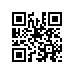 Об утверждении тем, руководителей и консультантов выпускных квалификационных работ студентов образовательных программ «Консультативная психология. Персонология», «Прикладная социальная психология», «Психология в бизнесе», «Системная семейная психотерапия» факультета социальных наукПРИКАЗЫВАЮ:Утвердить темы выпускных квалификационных работ студентов 2 курса образовательных программ магистратуры «Консультативная психология. Персонология», «Прикладная социальная психология», «Психология в бизнесе», «Системная семейная психотерапия», направления подготовки 37.04.01 «Психология», факультета социальных наук очной формы обучения (приложения 1, 2, 3, 4).Назначить руководителей и консультантов по подготовке выпускных квалификационных работ студентов согласно спискам (приложения 1, 2, 3, 4).Установить предварительный срок представления итогового варианта выпускной квалификационной работы с отзывом руководителя согласно списку (приложение 5).Декан факультета социальных наук                                                        А.Ю. МельвильРегистрационный номер: 2.6-02/1312-02Дата регистрации: 13.12.2018